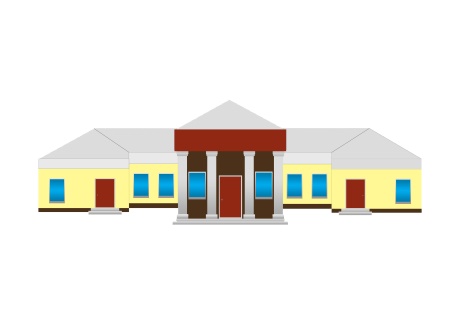 Основные направления культурной политики и задачи на 2018 год.Цели и задачи:формировать духовно-нравственные ориентиры населения села;развивать социальную и  творческую активность населения;выявлять творческий  потенциал среди подростков и молодежи;выявлять и поддерживать позитивные социально приемлемые предпочтения и запросы молодежи;развивать  и пропагандировать  народную культуру;осуществлять поиск новых досуговых технологий;организовывать разнообразные формы досуга  и  отдыха,  населения поселка;создавать  условия  полной самореализации в сфере досуга;поддерживать институт семьи;формировать программы героико-патриотического воспитания молодежи;пропагандировать здоровый образ жизни.Направления работы:Привлечения внимания общества к вопросам развития культуры, сохранения культурно-исторического наследия и роли российской культуры во всем мире;Удовлетворение духовно-нравственных  потребностей жителей Хомутовского МО;Дифференцированный подход к различным категориям населения как важнейший принцип культурно-досуговой деятельности;Обеспечение доступности в культурно-досуговой деятельности;Выполнение критериев «Дорожной карты»;Проведение мероприятий, посвященных Году экологии;1.Организационно-методическая деятельность2. Проведение массовых мероприятий3. Мероприятия, направленные на сохранение, развитие и популяризацию традиционной народной культуры4.Патриотическое воспитание5.Работа с детьми и подростками6.Работа с молодежью7.Работа с представителями старшего поколения8.Работа с людьми с ограниченными возможностями9. Работа по профилактике наркомании, табакокурения и формированию здорового образа жизни10.Работа по профилактике правонарушенийТаблица 1111. Работа по формированию и популяризации семейных ценностей12. Участие в фестивалях и конкурсах13.Работа кружков, секций, объединений14.Выставочная деятельность15.Повышение квалификации16.Развитие материально-технической базыЗаведующая ДК                                                                                                                      О.Н. Артемьева№Вид деятельностиСрокиМесто проведенияОтветственный1Составление ежемесячных, годовых планов и  отчетов о работе Дома культурыВ течение годаДом культурыАртемьева О.Н.2Составление годовых информационных и по форме № 6-нк, № 7-нк отчетов  4 кварталДом культуры Артемьева О.Н.3Написание статей в газетах «Хомутовский вестник» и «Ангарские огни»ЕжемесячноДом культурыАртемьева О.Н.4Работа с текущей документациейВ течение годаДом культурыАртемьева О.Н.5Разработка сценариев и положенийВ течение годаДом культурыСкробот Ю.В.Артемьева О.Н.Калюжная Л.В.6Проведение социологических исследований (опросы, анкетирование)ЕжемесячноДом культурыАртемьева О.Н.7Оформление паспортов мероприятийВ течение годаДом культурыАртемьева О.Н.8Ведение журналов учета работы творческих коллективовВ течение годаДом культурыАртемьева О.Н.9Подбор репертуараВ течение годаДом культурыРуководители творческих коллективов10Пополнение аудио и видеотекиВ течение годаДом культурыСкробот Ю.В.11Ведение журнала учета работы учрежденияЕжемесячноДом культурыАртемьева О.Н.12Работа с сайтом В течение годаДом культурыКалюжная Л.В.13Размещение информации и рекламы в соц.сетяхВ течение годаДом культурыАртемьева О.Н..14Отчет по кинопоказамЕжемесячноДом культурыКолосов Д.С.15Изготовление видеороликовВ течение годаДом культурыСкробот Ю.В.16Подборка статей о работе Дома культурыВ течение годаДом культурыАртемьева О.Н.№Вид деятельностиСрокиМесто проведенияОтветственный1«Рождество Христово». Рождественский праздник для жителей села8 январяДом культурыАртемьева О.Н.2«Есть такая профессия – Родину защищать» праздничный концерт, посвященный Дню защитника отечестваФевральДом культурыСкробот Ю.В.3 «День призывника» военно- спортивный праздникФевральСпорткомплексСкробот Ю.В.4«Блины поедаем, с масленицей поздравляем» - масленичное гуляниеФевральДом культурыАртемьева О.Н.5Спартакиада ТОСов – спортивный праздникФевральСпорткомплексАртемьева О.Н.6Конкурс военно – патриотической песни, школьников ХСОШ №1ФевральДом культурыАртемьева О.Н.Романова О.И. – по согласованию7«Семья – наша гордость» - общепоселковый флешмобФевральДом культурыАртемьева О.Н.Чупракова А.К. – по согласованию8«Всем женщинам посвящается» - праздничный концертМартДом культурыСкробот Ю.В.9"Моя спортивная мама" семейный спортивный праздникМартСпорткомплексСкробот Ю.В.10«Мисс маленькая фея» конкурс для девочекМартДом культурыАртемьева О.Н.11«Весеннее настроение» концертная программаМартВоинская частьАртемьева О.Н.12«Славлю край родной» конкурс чтецовМартДом культурыАртемьева О.Н.13"Песни, опаленные войной" муниципальный конкурс инсценированной военно-патриотической песниАпрельДом культурыАртемьева О.Н.14Юбилейный концерт ДМШ25 апреляДом культурыАртемьева О.Н.Курилович О.Г. – по согласованию15«Школьный звездопад» - конкурс талантливых детейАпрельДо культурыАртемьева О.Н.Романова О.И. – по согласованию16«Лучшая молодая семья» - общепоселковый фестиваль молодых семейАпрельТерритория у ДКАртемьева О.Н.Чупракова А.К. – по согласованию«Наша служба и опасна и трудна» - праздничный концерт ко Дню пожарной охраны27 апреляДом культурыАртемьева О.Н.Дроздов А.Ф. -  по согласованию17"Победная весна" праздничный концерт, театрализованное шествие, посвященное Дню Победы в ВОВ9 маяПлощадь администрации с. ХомутовоСкробот Ю.В.18"Георгиевская ленточка" патриотическая акция9 маяПлощадь администрации с. ХомутовоКалюжная Л.В.19"Бессмертный полк" патриотическая акция9 маяПлощадь администрации с. ХомутовоАртемьева О.Н.20«Их детство забрала война» митинг для выпускниковМайОбелиск славыАртемьева О.Н.21«Забег в ползунках» конкурс, приуроченный к празднованию Дня семьиМайСпорткомплексСкробот Ю.В.Конкурс – фестиваль хоровых коллективов ДМШ и ДШИ Иркутского районаМайДом культурыАртемьева О.Н.Отдел культуры – по согласованию22«Как прекрасен этот мир» - праздник  для детей с ограниченными возможностямиМайДом культурыАртемьева О.Н.Кашпирова О.А. – по согласованию23«Остановка краеведа» - торжественный праздникМайДом культурыСкробот Ю.В.Кочнева И.В.24«Праздник детства» театрализованная концертная программа, посвященная Дню защиты детей1 июняСпорткомплексСкробот Ю.В.25«Парад колясок» семейный конкурс, посвященный Дню защиты детей1 июняСпорткомплексАртемьева О.Н.26"Зажигаем лето!" - выездные игровые программы 2 июняТерритория селаАртемьева О.Н.27"Отдыхаем, зажигаем" открытие летней площадкиИюньДом культурыКалюжная Л.В.28Отчетный концерт образцовой хореографической студии «Фиджин»ИюньДом культурыСеливанова Е.А.29Отчетный концерт цирковой студии «Звездочка»ИюньДом культурыКоновалова М.В.30Отчетный концерт  фольклорного ансамбля «Кудесы»ИюньДом культурыВысоцкая С.А.31"Ты живи моя Россия" патриотическая акция для школьниковИюньДом культурыАртемьева О.Н.32"Село мое, село родное" театрализованная концертная программа, посвященная 333 летию рождения села ХомутовоИюньСпорткомплексАртемьева О.Н..33"Свеча памяти" патриотическая акция ко Дню памяти и скорби22 июняОбелиск славыКалюжная Л.В.34«Молодежь – 2018» - праздник для молодежиИюньСпорткомплексАртемьева О.Н.Скробот Ю.В.35"Семья, традиция и Я" семейный праздник ко Дню семьи, любви и верностиИюльПо назначениюАртемьева О.Н.Чупракова А.К. – по согласованию36Выездной концерт ансамбля «Россияночка»По назначениюПо назначениюЕжова Н.М.37Районный культслет «Байкал 2018»АвгустБ.ГолоустноеСкробот Ю.В.38День физкультурника – праздник для любителей спортаАвгустДом культурыСкробот Ю.В.39"Школьная пора!" праздник, посвященный Дню знаний1 сентябряДом культурыКалюжная Л.В.40«День рождения в/ч» 48409, концертная программаСентябрьв/чАртемьева О.Н.41«Режиссура детских праздников»- районный семинарСентябрьДом культурыАртемьева О.Н.Конторских О.В.42«Бабушкой быть здорово!»» конкурс для бабушек ко Дню пожилого человека1 октябряДом культурыАртемьева О.Н.43Муниципальный КВНОктябрьДом культурыСкробот Ю.В.44Отчетный концерт ансамбля русской песни «Россияночка»ОктябрьДом культурыЕжова Н.М.45«От всей души» - праздничный концерт, посвященный Дню сельского хозяйстваОктябрьДом культураСкробот Ю.В.46Районный КВННоябрь - декабрьПо назначениюСкробот Ю.В.47"За щедрость вас благодарим" традиционный  вечер-чествование социальных партнеровНоябрьДом культурыСкробот Ю.В..48"Мамин день" концертная программа ко Дню материНоябрьДом культурыСкробот Ю.В49«Лидер XXI века» конкурс молодежных проектовНоябрьДом культурыАртемьева О.Н.Гуневич Л.Л.50Отчетный концерт народного ансамбля  «Россияночки»ДекабрьДом культурыЕжова Н.М.51"Мир, в котором мы живем" мероприятия, посвященные декаде инвалидовДекабрьПо назначениюАртемьева О.Н.52Открытие новогоднего сезонаДекабрьСпорткомплексСкробот Ю.В.53Бал-маскарад для молодежиДекабрьДом культурыСкробот Ю.В54Новогоднее представлениеДекабрьДом культурыСкробот Ю.В.55Новогоднее представление для детей с ограниченными возможностямиДекабрьДом культурыСкробот Ю.В56Заказные елкиДекабрьДом культурыСкробот Ю.В.57"Зимние забавы" выездные елкиДекабрьПо назначениюАртемьева О.Н.№Вид деятельностиСрокиМесто проведенияОтветственный1«Блины поедаем, с масленицей поздравляем!» - масленичное гуляниеФевральСпорткомплексАртемьева О.Н.2«Поющее Приангарье» областной фестиваль-конкурс хоровых коллективови вокальных ансамблейМартг. АнгарскЕжова Н.М.3«Поющая Ангара» городской фестиваль детских народных коллективовМартг.ИркутскВысоцкая С.А.4«Троица» - ежегодный областной праздникМайКачугский район, село АнгаЕжова Н.М.5«Играй и пой моя гармонь» - конкурс гармонистов, баянистовИюньс.ХомутовоКалюжная Л.В.6«Забавляйка» игровая программа  День села ИюньСпорткомплексВысоцкая С.А.7Фестиваль хоровых коллективовИюньп.Малое ГолоустноеЕжова Н.М.8«Семья, традиция и Я» семейный праздник ко Дню семьи, любви и верностиИюльПо назначениюАртемьева О.Н.9Участие ансамбля «Кудесы» в фестивалях и конкурсахВ течении годаПо назначениюВысоцкая С.А.10Участие ансамбля русской песни «Россияночка» в фестивалях и конкурсахВ течении годаПо назначениюЕжова Н.М.№Вид деятельностиСрокиМесто проведенияОтветственный1«Есть такая профессия – Родину защищать!» праздничный концерт ко Дню защитника отечества21 февраляДом культурыСкробот Ю.В.2 «День призывника» Военно- спортивный праздник14 февраляСпорткомплексСкробот Ю.В.3«Есть такая профессия – Родину защищать» - конкурс для школьников27 февраляДом культурыАртемьева О.Н.Романова О.И. – по согласованию4Славлю край родной» конкурс чтецовМартДом культурыЧупракова А.К. – по согласованиюАртемьева О.Н.5«Будем помнить» серия тематического киноФевраль, апрельДом культурыКалюжная Л.В.6"Песни, опаленные войной" муниципальный конкурс инсценированной военно-патриотической песниАпрельДом культурыАртемьева О.Н.7"Победная весна" праздничный концерт, театрализованное шествие, посвященное Дню Победы в ВОВ9 маяПлощадь администрации с. ХомутовоСкробот Ю.В.8"Георгиевская ленточка" патриотическая акция9 маяПлощадь администрации с. ХомутовоАртемьева О.Н.9"Бессмертный полк" патриотическая акция9 маяПлощадь администрации с. ХомутовоАртемьева О.Н.10«Их детство забрала война» традиционный митинг для выпускниковМайОбелиск славыСкробот Ю.В.11"Ты живи моя Россия" патриотическая акцияИюньДом культурыАртемьева О.Н.12«Свеча памяти» патриотическая акция22 июняОбелиск славыКалюжная Л.В.№Вид деятельностиСрокиМесто проведенияОтветственный1Игровые программы. ЕжемесячноДом культурыКалюжная Л.В.2Кинопоказы, мультпоказыЕженедельноДом культурыКолосов Д.С.3Дни именинникаЕжемесячноПо назначениюКалюжная Л.В.4«Рождество Христово - рождественская елка, для жителей селаЯнварьДом культурыАртемьева О.Н.5"Моя спортивная мама" семейный спортивный праздникМартСпорткомплексСкробот Ю.В.6«Забег в ползунках» - спортивный праздникМай Спортивный комплексСкробот Ю.В.7"Как прекрасен этот мир" праздник для детей - инвалидов, посвященный Дню защиты детейМайПо назначениюАртемьева О.Н.8«Праздник детства» театрализованная концертная программа, посвященная Дню защиты детей1 июняСпорткомплексСкробот Ю.В.9«Парад колясок» семейный конкурс, посвященный Дню защиты детей1 июняСпорткомплексВысоцкая С.А.10"Веселые глазки" игровая программа для детей, находящихся на лечении1 июняУчастковая больницаАртемьева О.Н.11"Зажигаем лето" выездные игровые программы 1 июняТерритория селаАртемьева О.Н.12"Отдыхаем, зажигаем" работа летней площадкиИюньДом культурыКалюжная Л.В.13"Школьная пора" праздник, посвященный Дню знаний1 сентябряДом культурыСкробот Ю.В.14Прием мэра для одаренных детейДекабрьПо назначениюОтдел культуры15Открытие новогоднего сезонаДекабрьСпорткомплексСкробот Ю.В.16Бал-маскарад для молодежиДекабрьДом культурыСкробот Ю.В17Новогоднее представлениеДекабрьДом культурыСкробот Ю.В.18Новогоднее представление для детей с ограниченными возможностямиДекабрьДом культурыСкробот Ю.В19Заказные елкиДекабрьДом культурыСкробот Ю.В.20"Зимние забавы" выездные елки по селуДекабрьПо назначениюАртемьева О.Н.№Вид деятельностиСрокиМесто проведенияОтветственный1Тематические танцевальные вечераЕжемесячноДом культурыСкробот Ю.В.2«Твой выбор» -  встречи с представителями ВУЗов по профориентацииФевральДом культурыСеливанова Е.А.3«День призывника» военно - спортивный праздникФевральСпорткомплексСкробот Ю.В.4«Скажи за себя!» общепоселковая экологическая акцияАпрельТерритория Хомутовского МОАртемьева О.Н.5«Их детство забрала война» традиционный митинг для выпускниковМайОбелиск славыКалюжная Л.В.6«Молодежь - 2018» - праздник ко Дню молодежиИюньСпорткомплексСкробот Ю.В.7Районный культслет  «Байкал 2018»АвгустБ.ГолоустноеОтдел культуры8Муниципальный КВНОктябрьДом культурыСкробот Ю.В.10«Лидер XXI века» конкурс молодежных проектовНоябрьДом культурыАртемьева О.Н.Районный КВНДекабрьПо назначениюОтдел культуры11«Живая открытка» выездные поздравленияПо согласованиюПо назначениюКалюжная Л.В.№Вид деятельностиСрокиМесто проведенияОтветственный1"Победная весна" праздничный концерт, театрализованное шествие, посвященное Дню Победы в ВОВ9 маяПлощадь администрации с. Хомутово Скробот Ю.В.2«Наша гордость – ветераны» - выездная акция к ветеранамМайТерритория селаКалюжная Л.В.3"Село мое, село родное" театрализованная концертная программа, посвященная Дню селаАвгустСпортивный комплексАртемьева О.Н.4"Свеча памяти" патриотическая акция22 июняОбелиск славыКалюжная Л.В.5«Бабушкой быть здорово»» конкурс для бабушек ко Дню пожилого человекаОктябрьДом культурыКалюжная Л.В.6Отчетный концерт народного ансамбля  «Россияночки»ОктябрьДом культурыЕжова Н.М.7«Поговорим о том, о, сем» - встреча поколенийНоябрьДом культурыКалюжная Л.В.№Вид деятельностиСрокиМесто проведенияОтветственный«Чудеса от Пасхи» - праздник, для детей с ограниченными возможностямиАпрельДом культурыКалюжная Л.В.1"Мир, в котором мы живем" - праздник для детей - инвалидов, посвященный Дню защиты детейМайДом культурыАртемьева О.Н.3"От сердца к сердцу" - мероприятия, посвященные декаде инвалидовДекабрьПо назначениюАртемьева О.Н.4КинопоказыПо согласованиюПо назначениюКолосов Д.С.№Вид деятельностиСрокиМесто проведенияОтветственный1«Скажи здоровью ДА» - профилактическая акцияМартДом культурыКалюжная Л.В..2Квест «Лабиринт»ИюньТерритория ДККалюжная Л.В.3«Все в твоих руках» - викторина здорового образа жизни  для школьниковСентябрьДом культурыКалюжная Л.В.№Вид деятельностиСрокиМесто проведенияОтветственный1«Веселый светофор» игровая программа для школьных площадокИюньДом культурыКалюжная Л.В.2«Летний двор» - акция по ПДДИюньТерритория селаКалюжная Л.В.№Вид деятельностиСрокиМесто проведенияОтветственный1«Рождество Христово» - рождественский праздник для жителей села8 январяДом культурыСкробот Ю.В.2«Всем женщинам посвящается» концертная программа к 8 мартаМартДом культурыСкробот Ю.В.3"Моя спортивная мама" семейный спортивный праздникМартСпорткомплексСкробот Ю.В.4«Забег в ползунках» семейный конкурс посвященный Дню семьи МайСпортивный комплексСкробот Ю.В.5«Парад колясок» семейный конкурс ко Дню защиты детей 1 июняСпортивный комплексАртемьева О.Н.6"Семья, традиция и Я" семейный праздник ко Дню семьи, любви и верностиИюльПо назначениюАртемьева О.Н.7«Бабушкой быть здорово!»» конкурс для бабушек ко Дню пожилого человека1 октябряДом культурыКалюжная Л.В.8"Мамин день" концертная программа ко Дню материНоябрьДом культурыСкробот Ю.В№Вид деятельностиСрокиМесто проведенияОтветственный1«Жемчужина России» фестиваль-конкурсфевральг.ИркутскВысоцкая С.А.2«Восходящие звезды Приангарья» Региональный фестиваль – конкурс февральг.ИркутскВысоцкая С.А.3«Февральские звезды» областной конкурс хореографического искусства февральг.ИркутскСеливанова Е.А.4«Байкальский рубеж» областной фестиваль патриотической песни25-26 февраляг.ИркутскСкробот Ю.В.5«Иркутские напевы» Областной фестиваль народной песни18-19 мартаг.ИркутскВысоцкая С.А.6Лучший творческий отчет - районный конкурсМартПо территориямАртемьева О.Н.Отдел культуры7«Золотой микрофон»  20 областной конкурс эстрадных вокалистовАпрельг.НижнеудинскСкробот Ю.В.8«Поющее Приангарье» областной фестиваль-конкурс хоровых коллективов и вокальных ансамблей Мартг.АнгарскЗайнулин Т.Р.9«Парящий Феникс» Международный фестиваль – конкурс  Март – Апрельг.ИркутскВысоцкая С.А.10«Голоса Сибири» районный конкурс вокалистовАпрельс.ПивоварихаСкробот Ю.В.11«Ступеньки к успеху» Областной конкурс Апрельг.ИркутскВысоцкая С.А.12«Россия-Родина моя» областной конкурс чтецов6-7 маяг.ИркутскАртемьева О.Н.13«Кубок Иркутска» областной конкурс чтецов22 маяг.ИркутскАртемьева О.Н.14«Троица» народный праздникМайЧеремховский район с. АнгаЕжова Н.М.15«Проделки Терпсихоры» - районный конкурс хореографических коллективовАпрельс. ОекСеливанова Е.А.16«Душа живая» конкурс духовной поэзииОктябрьРайонная библиотекаАртемьева О.Н.17 Районный конкурс КВННоябрьс.ОёкСкробот Ю.В.№Вид деятельностиСрокиМесто проведенияОтветственный1Работа вокальной студии «Фортиссимо»В течение годаДом КультурыСкробот Ю.В.2Работа образцовой хореографической студии «Фиджин»В течение годаДом КультурыСеливанова Е.А.3Работа Цирковой студии «Звездочка»В течение годаДом КультурыКоновалова М.В.4Работа Народного ансамбля  «Россияночка»В течение годаДом КультурыЕжова Н.М.5Работа ансамбля «Кудесы»В течение годаДом культурыВысоцкая С.А.6Работа  клуба «Надежда»1 раз в месяц  в течение годаДом КультурыКашпирова О.А.7Работа молодежного объединения «ЧИЖ»В течение годаДом культурыКалюжная Л.В.8Работа театрального объединения «Эксперимент»В течение годаДом культурыАртемьева О.Н.9Работа ВИА (вокально – инструментальный ансамбль)В течении годаДом культурыШелепов Д.А.10Отчетный концерт народного ансамбля «Россияночка»ОктябрьДом КультурыЕжова Н.М.11Отчетный концерт цирковой студии «Звездочка»ИюньДом культурыКоновалова М.В.12Отчетный концерт образцовой хореографической студии «Фиджин»ИюньДом КультурыСеливанова Е.А.№Вид деятельностиСрокиМесто проведенияОтветственный1Выставка работ народных умельцев в рамках празднования «Дня села»ИюньСпортивный комплексАртемьева О.Н.2Фотовыставка ко Дню сельского хозяйства ОктябрьДом культурыАртемьева О.Н.3Выставка работ участников клуба «Надежда»АпрельДом культурыКашпирова О.А.№Вид деятельностиСрокиМесто проведенияОтветственный1.Мастер – класс по цирковому15 февраляг. Иркутск ИОДНТКоновалова М.В.2«Методика и практика работы с любительским творческим певческим коллективом Мартг.Иркутск ИОККВысоцкая С.А.3«Построение репертуарной политики в хореографическом коллективе»Июньг.Иркутск ИОКК  ИОДНТСеливанова Е.А.№Вид деятельностиСрокиМесто проведенияОтветственный1Выписка счетов В течение годаДом культурыАртемьева О.Н.2Заключение договоровВ течение годаДом культурыАртемьева О.Н.3Приобретение инвентаряВ течение годаДом культурыАртемьева О.Н..4Пошив костюмовВ течение годаДом культурыАртемьева О.Н.5Участие в грантахВ течение годаДом культурыАртемьева О.Н.